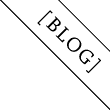 Un blog creato da BARITIME il 05/04/2013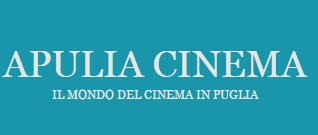 ABC come Arte Bellezza Cinema: a BariPost n°8942 pubblicato il 16 Novembre 2015 da BARITIMETag: ABC come Arte Bellezza Cinema, Agis, Agiscuola, Arta/ Cast, Bari, Cast, Cinema Abc, Francesca Rossini, La migliore offerta, Museo Santa Scolastica, Silvio Maselli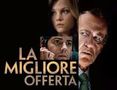 Prende il via Oggi a Bari il progetto “ABC come Arte Bellezza Cinema”. Il Cinema incontra il Museo grazie a un progetto che prevede sei proiezioni nella rassegna serale presso il Cinema Abc (via Marconi; inizio ore 18:30 e 21.00; biglietto 6 euro, compreso un coupon per il Museo nel Bastione di Santa Scolastica ) con il seguente calendario:16 Novembre = Ulisse Mario Camerini, 1954, 101'.23 Novembre = Midnight in Paris Woody Allen, 2011, 100'.30 Novembre = Monuments Men George Clooney, 2014 118'.7 Dicembre = Factory Girl Gerge Hickenlooper, 2006 99'.14 Dicembre = Polock Ed Harris ,2000, 122'.21 Dicembre = La Migliore Offerta (Nella Foto) Giuseppe Tornatore, 2012, 124'.Vi saranno - inoltre - alcune serie di proiezioni degli stessi titoli, dedicate agli alunni delle scuole, con l’intervento di esperti e critici, che spiegheranno l’opera proiettata; nell’arco della mattinata, alla visione del film, seguirà una visita al Museo, della durata di 45 minuti. Il biglietto ridotto per il museo archeologico di Santa Scolastica è di 2,50 euro, ai quali si aggiungono 2 euro per l’ingresso al cinema. Il servizio trasporto ha un costo di 3 euro.Francesca Rossini, Direttore Agis di Puglia e Basilicata, presenta così il nuovo Format culturale: «Si tratta di un percorso che comprende: la visione di un film a tema artistico nella sala cinematografica d’Autore Abc; il tour multimediale nel Bastione di Santa Scolastica; la visita guidata da un archeologo nell’Area di San Pietro. L’iniziativa si rivolge soprattutto alle scuole ma -anche - a quel pubblico serale, attratto dalla storia dell’arte e affascinato dall’esperienza artistica nella sua totalità. Quindi amatori e appassionati d’arte, ma anche all’Università e agli enti e associazioni culturali che promuovono l’arte e la cultura.»Silvio Maselli, Assessore Culture del Comune di Bari aggiunge:«L’obiettivo è mostrare come il mezzo cinematografico possa essere utilizzato per indagare e interpretare la realtà che ci circonda e il panorama artistico, antico e moderno, in tutte le sue forme ed espressioni. In questo modo si cerca di sviluppare l’offerta culturale e artistica della città di Bari a beneficio di tutti, ma in particolare delle nuove generazioni, con una forte attenzione rivolta al potere formativo dell’ esperienza artistica.»Progetto promosso dal Centro di Cultura Cinematografica Agis / Cinema Abc, con il sostegno dell’Assessorato alle Culture e Turismo del Comune di Bari e la collaborazione di Agiscuola di Puglia e Basilicata e Arta/ Cast, responsabile delle attività didattiche presso il Museo Archeologico di Santa Scolastica di Bari.